jktLFkku f’k{kd izf’k{k.k egkfo|ky; lak[kw jksM+ lknqyiqj ¼pw:½‘’kS{kf.kd LVkQ lwfp l= 2020&21 													izkpk;Z dza- la-deZpkjh ukein fu;qfDr frfFk LFkkbZ@ vLFkkbZ;ksX;rk PG %M ED /MAED %osruQksVks1MkW- fojsUnz dqekj izkpk;Z 01-05-2018vLFkkbZ M SC M ED  NET    M PHIL PH D64.9466.11 225002Jh th- ih- flag O;k[;krk01-07-2014vLFkkbZ M ED M PHIL56.567.14156003Jherh eqds’k O;k[;krk01-07-2017vLFkkbZ MED61.2364.58156004Jherh ;ksfxrkO;k[;krk01-07-2014vLFkkbZ M ED62.3660.00156005Jh izse flag O;k[;krk01-07-2014vLFkkbZ M ED61.956.63156006Jh jkts’k usgjkO;k[;krk01-07-2014vLFkkbZ M ED NET57.7861.22156007Jh xkSjo ’kekZ O;k[;krk08-09-2014vLFkkbZ M ED60.659.83156008Jh vksadkj flagO;k[;krk15-09-2014vLFkkbZ M ED63.5865.67156009Jherh js[kk 'kekZ O;k[;krk01-07-2017vLFkkbZ M ED56.66741560010Jh nhipUnO;k[;krk01-07-2014vLFkkbZ MA ED62.6668.471560011Jh jkefuoklO;k[;krk01-07-2017vLFkkbZ MA ED60.572.551560012Jh jkefuoklO;k[;krk01-07-2017vLFkkbZ M ED63.88601560013lqfJ lqfurk O;k[;krk01-07-2017vLFkkbZ M ED581560014Jh vk’kh"k 'kekZ O;k[;krk01-07-2017vLFkkbZ M ED57.969.51560015Jh tysflgO;k[;krk01-07-2017vLFkkbZ M ED60.956.2515600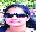 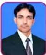 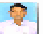 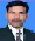 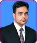 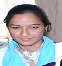 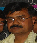 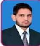 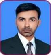 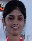 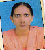 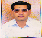 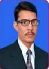 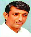 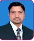 